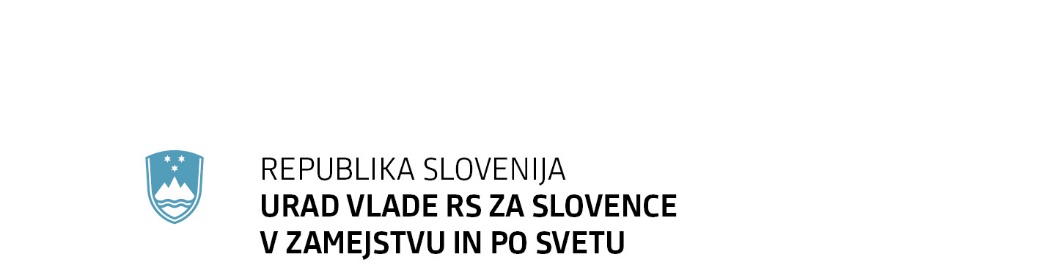 Številka: 1002-2/2022/1	Datum: 12. 1. 2022 		Na podlagi 58. člena Zakona o javnih uslužbencih (Uradni list RS, št. 63/07 – uradno prečiščeno besedilo, 65/08, 69/08 – ZTFI-A, 69/08 – ZZavar-E, 40/12 – ZUJF, 158/20 – ZIntPK-C, 203/20 – ZIUPOPDVE in 202/21 – odl. US; v nadaljnjem besedilu: ZJU) Urad Vlade Republike Slovenije za Slovence v zamejstvu in po svetu, Erjavčeva cesta 15, 1000 Ljubljana objavlja javni natečaj za zasedbo prostega uradniškega delovnega mesta:podsekretar (m/ž) v Sektorju za Slovence po svetu (šifra DM 9072).Kandidati, ki se bodo prijavili na prosto delovno mesto, morajo izpolnjevati naslednje pogoje oziroma morajo imeti:končano visokošolsko univerzitetno izobraževanje (prejšnje)/visokošolsko univerzitetno izobrazbo (prejšnjo) oziroma specialistično izobraževanje po visokošolski strokovni izobrazbi (prejšnje)/specializacijo po visokošolski strokovni izobrazbi (prejšnjo) oziroma magistrsko izobraževanje po visokošolski strokovni izobrazbi (prejšnje)/magisterij po visokošolski strokovni izobrazbi (prejšnjo) oziroma visokošolsko izobraževanje druge stopnje in podobno izobraževanje/visokošolska izobrazba druge stopnje ali magistrsko izobraževanje (druga bolonjska stopnja)/magistrsko izobrazbo (druga bolonjska stopnja); najmanj šest let delovnih izkušenj,obvezno usposabljanje za imenovanje v naziv,državljanstvo Republike Slovenije,znanje uradnega jezika,ne smejo biti pravnomočno obsojeni zaradi naklepnega kaznivega dejanja, ki se preganja po uradni dolžnosti in ne smejo biti obsojeni na nepogojno kazen zapora v trajanju več kot šest mesecev,zoper njih ne sme biti vložena pravnomočna obtožnica zaradi naklepnega kaznivega dejanja, ki se preganja po uradni dolžnosti.Za delovne izkušnje se šteje delovna doba na delovnem mestu, za katero se zahteva ista stopnja izobrazbe in čas pripravništva v isti stopnji izobrazbe, ne glede na to, ali je bilo delovno razmerje sklenjeno oziroma pripravništvo opravljeno pri istem ali pri drugem delodajalcu. Za delovne izkušnje se štejejo tudi delovne izkušnje, ki jih je javni uslužbenec pridobil z opravljanjem del na delovnem mestu, za katero se zahteva za eno stopnjo nižja izobrazba, razen pripravništva v eno stopnjo nižji izobrazbi. Kot delovne izkušnje se upošteva tudi drugo delo na enaki stopnji zahtevnosti, kot je delovno mesto, za katero oseba kandidira, pri čemer se upošteva čas opravljanja takega dela in stopnja izobrazbe. Delovne izkušnje se dokazujejo z verodostojnimi listinami, iz katerih sta razvidna čas opravljanja dela in stopnja izobrazbe.Zahtevane delovne izkušnje se skrajšajo za tretjino v primeru, da ima kandidat univerzitetno izobrazbo ali visoko strokovno izobrazbo s specializacijo oziroma magisterijem znanosti ali izobrazbo, pridobljeno po študijskem programu druge stopnje v skladu z zakonom, ki ureja visoko šolstvo.Pri izbranem kandidatu se bo preverjalo, ali ima opravljeno obvezno usposabljanje za imenovanje v naziv. Za kandidate, ki so opravili strokovni izpit za imenovanje v naziv skladno z določbami Zakona o javnih uslužbencih in/ali so se udeležili priprav na strokovni izpit za imenovanje v naziv, se šteje, da izpolnjujejo pogoj obveznega usposabljanja po 89. členu ZJU. V nasprotnem primeru bo moral izbrani kandidat najkasneje v enem letu od sklenitve pogodbe o zaposlitvi opraviti usposabljanje za imenovanje v naziv, predpisano v skladu z 89. členom ZJU.Delovno področje: vodenje projektnih skupin,samostojno oblikovanje sistemskih rešitev in drugih najzahtevnejših gradiv,opravljanje drugih najzahtevnejših nalog,vodenje in sodelovanje v najzahtevnejših projektnih skupinah,sodelovanje s slovensko narodno skupnostjo po svetu.Prijava mora vsebovati:pisno izjavo o izpolnjevanju pogoja glede zahtevane izobrazbe, iz katere morajo biti razvidni raven in področje izobrazbe, datum (dan, mesec, leto) zaključka izobraževanja ter ustanova, na kateri je bila izobrazba pridobljena;opis delovnih izkušenj, iz katerega je razvidno izpolnjevanje pogoja glede zahtevanih delovnih izkušenj (opis naj vsebuje navedbo delodajalca, datum sklenitve in datum prekinitve delovnega razmerja pri posameznem delodajalcu, kratek opis dela, ki ga je opravljal, ter navedbo stopnje izobrazbe, ki se je zahtevala za delovno mesto),pisno izjavo o izpolnjevanju pogoja opravljenega obveznega usposabljanja za imenovanje v naziv, če je usposabljanje opravil;pisno izjavo kandidata, da:je državljan Republike Slovenije,ni bil pravnomočno obsojen zaradi naklepnega kaznivega dejanja, ki se preganja po uradni dolžnosti, in da ni bil obsojen na nepogojno kazen zapora v trajanju več kot šest mesecev,zoper njega ni vložena pravnomočna obtožnica zaradi naklepnega kaznivega dejanja, ki se preganja po uradni dolžnosti;izjavo, da za namen tega izbirnega postopka dovoljuje Uradu Vlade Republike Slovenije za Slovence v zamejstvu in po svetu pridobitev podatkov iz prejšnje točke tega razpisa v uradnih evidencah.Kandidati za zaposlitev, ki izpolnjevanje pogoja delovnih izkušenj dokazujejo z opravljanjem drugega dela, ki ni bilo delovno razmerje, morajo vlogi priložiti verodostojno listino, ki jo je izdal naročnik dela, za katerega so opravljali to delo, in iz katere je razviden datum začetka in konca opravljanja dela, opis del ter navedbo, katera raven izobrazbe se zahteva za opravljanje teh del.V primeru, da kandidat z vpogledom v uradne evidence ne soglaša, bo moral sam predložiti ustrezna dokazila.Zaželeno je, da je prijava poslana na priloženem obrazcu, vlogi pa je treba priložiti izjavo o izpolnjevanju pogojev. Prav tako je zaželeno, da prijava vsebuje tudi kratek življenjepis ter motivacijsko pismo, zakaj bi kandidat želel delati v uradu oz. kakšne so morebitne vaše dosedanje izkušnje z delom na področju, ki ga pokriva urad.Izbrani kandidat bo delo na delovnem mestu podsekretar opravljal v nazivu podsekretar, z možnostjo napredovanja v naziv sekretar. Z izbranim kandidatom bo sklenjena pogodba o zaposlitvi za nedoločen čas s polnim delovnim časom. Izbrani kandidat bo delo opravljal v prostorih Urada Vlade Republike Slovenije za Slovence v zamejstvu in po svetu, Erjavčeva cesta 15, 1000 Ljubljana oziroma v drugih uradnih prostorih, kjer Urad Vlade Republike Slovenije za Slovence v zamejstvu in po svetu opravlja svoje naloge.V skladu z 21. členom Uredbe o postopku za zasedbo delovnega mesta v organih državne uprave in v pravosodnih organih (Uradni list RS, št. 139/06 in 104/10) se v izbirni postopek ne uvrsti kandidat, ki ne izpolnjuje natečajnih pogojev. Kandidat vloži prijavo v pisni obliki, ki jo pošlje v zaprti ovojnici z označbo »za javni natečaj – podsekretar (šifra DM 9072)«, na naslov: Urad Vlade Republike Slovenije za Slovence v zamejstvu in po svetu, Erjavčeva cesta 15, 1000 Ljubljana, in sicer v roku 8 dni po objavi javnega natečaja na spletnem portalu GOV.SI v zbirki delovnih mest (https://www.gov.si/zbirke/delovna-mesta/) oziroma na Zavodu Republike Slovenije za zaposlovanje. Če je prijava poslana po pošti, se šteje, da je pravočasna, če je oddana na pošto »priporočeno«, in sicer najpozneje zadnji dan roka za prijavo. Za pisno obliko prijave se šteje tudi elektronska oblika, poslana na elektronski naslov: urad.slovenci@gov.si, pri čemer veljavnost prijave ni pogojena z elektronskim podpisom. Za dodatne informacije o javnem natečaju se lahko obrnete na mag. Nataša Žnidaršič, telefon: 01 478 15 56, za informacije o delovnem področju pa na mag. Iztoka Petriča, telefon: 01 230 80 04.Kandidati bodo o izbiri pisno obveščeni v 90 dneh od objave. Obvestilo o končanem javnem natečaju bo objavljeno na spletnem portalu GOV.SI v zbirki delovnih mest (https://www.gov.si/zbirke/delovna-mesta/).V besedilu javne objave uporabljeni izrazi, zapisani v moški slovnični obliki, so uporabljeni kot nevtralni za moške in ženske. 									Dr. Helena Jaklitsch									MINISTRICA